.Start after 32 counts intro (after 22 seconds)SECTION  1.  CROSS, RECOVER, SIDE, TOE TOUCH, SIDE, CROSS, ¼ TURN, TOE TOUCH  (03.00)SECTION  2.  TOGETHER, TOE TOUCH, FORWARD, TOGETHER, FORWARD, SCUFF, ½ PIVOT  (09.00)SECTION  3.  ROCK, RECOVER, FORWARD, FLICK, MAMBO TURN, SCUFF  (03.00)SECTION  4.  SIDE, TOE TOUCH, SIDE, TOE TOUCH, SIDE, TOGETHER, SWAY  (03.00)REPEATTAGS:  (facing 09.00)At the end of wall 3 and 7, there are 8 count tags as follows:ENJOY AND HAPPY DANCING …Contact person:  permanaayu@yahoo.comLast Revision - 30th April 2013Não Deixa De Amar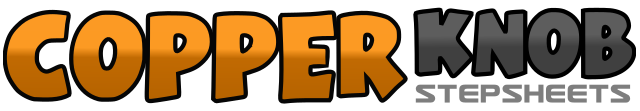 .......Count:32Wall:4Level:Beginner.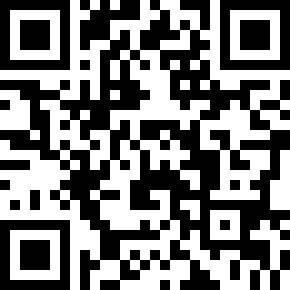 Choreographer:Ayu Permana (INA) - May 2013Ayu Permana (INA) - May 2013Ayu Permana (INA) - May 2013Ayu Permana (INA) - May 2013Ayu Permana (INA) - May 2013.Music:Quem Ama Não Deixa de Amar - Banda Calypso Part. Amado BatistaQuem Ama Não Deixa de Amar - Banda Calypso Part. Amado BatistaQuem Ama Não Deixa de Amar - Banda Calypso Part. Amado BatistaQuem Ama Não Deixa de Amar - Banda Calypso Part. Amado BatistaQuem Ama Não Deixa de Amar - Banda Calypso Part. Amado Batista........1 – 2Cross/rock R over L, recover on L3 – 4Step R to right side, touch L next to R5 – 6Step L to left side, cross R over L7 – 8Turn ¼ right step back on L (03.00), touch R next to L1 – 2Step down R heel beside L, touch L toe next to R3 – 4Step L forward, step R next to L5 – 6Step L forward, scuff R7 – 8Step R forward, turn ½ left on L (09.00)1 – 2Step/rock R forward, recover on L3 – 4Step R forward, flick L5 – 6Step/rock L forward, recover on R7 – 8Turn ½ left step L forward, scuff R  (03.00)1 – 2Step R to right side, touch L toe next to R3 – 4Step L to left side, touch R toe next to L5 – 6Step R to right side, step L next to R7 – 8Step/rock R to right side, recover on L1 – 2 – 3 – 4Cross R over L, low kick L forward diagonally left, step L behind R, step R to right side5 – 6 – 7 – 8Cross L over R, low kick R forward diagonally right, step R behind L, step l to left side